КАК ВЫБРАТЬ ШКОЛУ?Сейчас такое разнообразие учебных заведений, что в них немудрено и запутаться. Канули в лету времена, когда ребенка можно было записать только в одну единственную, ближайшую к дому, школу. Но, к сожалению, многие родители единственным критерием качества школы считают ее расстояние от дома.   Не в километрах счастье! Задумайтесь над этим: ведь в школе ребенок проведет 11 лет своей жизни, причем 11 очень важных лет. Выберите Свою Школу с умом. СОВЕТЫ ПСИХОЛОГА:1. Для начала хорошо бы решить, что вы ждете от школы. Не полагайтесь на свою память и выпишите на листок бумаги все ваши ожидания, начиная от допустимой отдаленности школы от дома, заканчивая уровнем образования. Затем пронумеруйте их. Например, у одной мамы получилась такая картинка:а) чтобы ребенок вырос образованным человеком, хорошо знал языки, поступил в приличный вуз;б) чтобы учителя были достаточно требовательными, ответственными людьми;в) чтобы ребенок общался с приличными детьми в школе;г) чтобы ему было интересно учиться;д) отдаленность школы не имеет значения.По такому описанию найти нужную школу уже проще. Конечно, у каждой мамы свои требования к будущей школе. Важно их правильно осознать.2. В обязательном порядке нужно пообщаться с будущей первой учительницей. Ее личность - это очень важный момент в выборе школы. Представьте себе, каково будет вашему чаду общаться с ней, насколько они, по-вашему, подходят друг к другу.3. Постарайтесь увидеться и поговорить  с родителями школьников, узнайте, что они думают об этом учебном заведении. 4. Зайдите на сайт школы и внимательно изучите его.5. Выбирая школу для гиперактивного или, наоборот, для медлительного ребенка, надо  прежде всего выбирать учительницу. Она должна быть спокойной и уравновешенной. 6. Болезненного ребенка лучше не отдавать в класс с усиленной нагрузкой: процесс приготовления уроков превратиться в каторгу.7. Если вы хотите отдать своего малыша в престижную школу, где ему предстоит собеседование, не пугайтесь заранее и не пугайте маленького "соискателя".  Вы занимались с ребенком до школы, знаете его уровень развития "произвольности", памяти, внимания, мышления – боятся  нечего.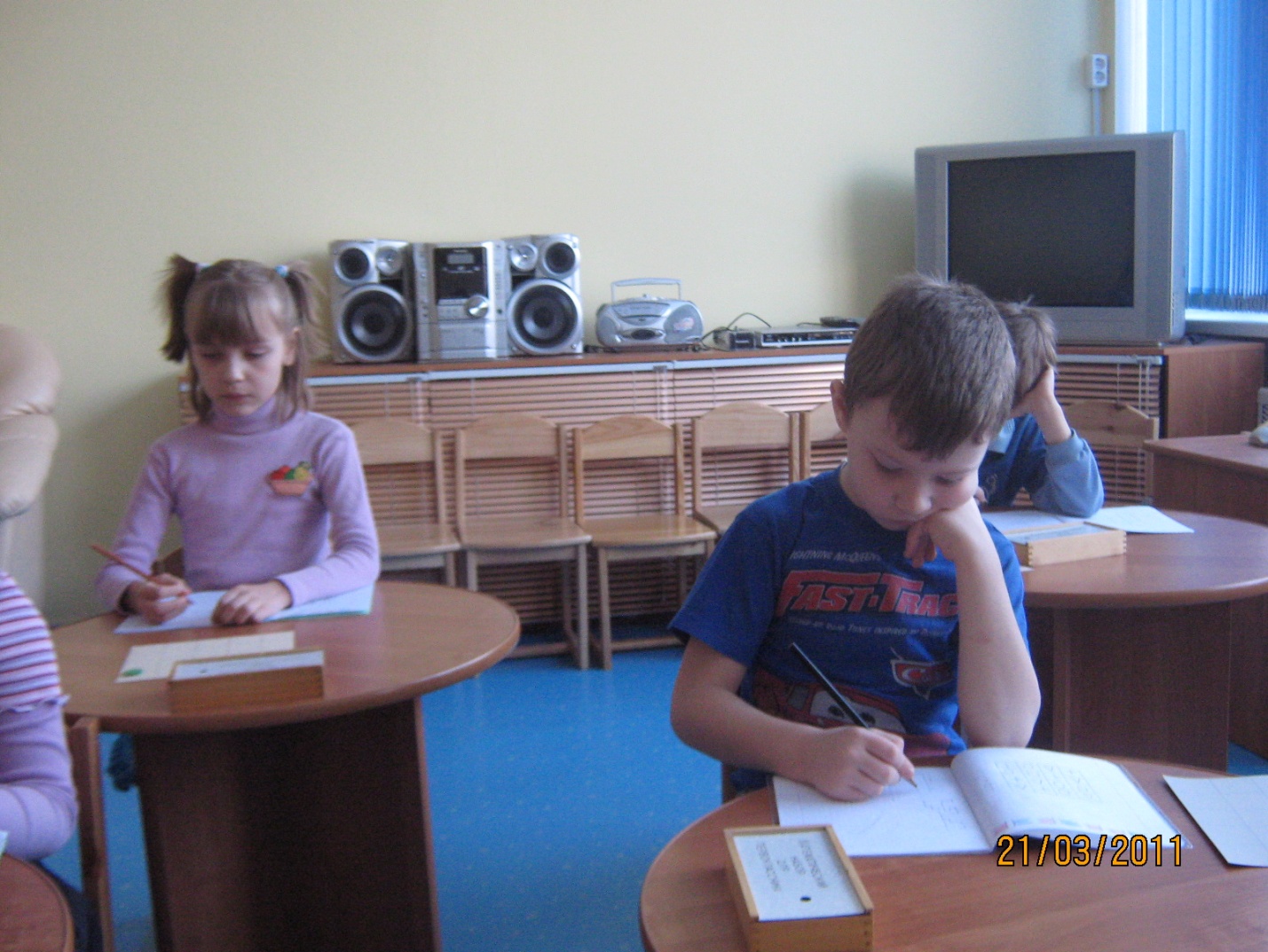 На занятии по подготовке к школе обсуждаем с детьми  их предпочтения: